New Weeds - Week of June 17 to 23, 2018Help Line Helpline training-- Monday 18th at 10:00 AM for those interested.  Please either call or email Gene so he knows how many to prepare for. Phone 256-295-3512          email - ggalloway4813@charter.netMG meeting  - July 11Kreher Preserve and Nature Center   11:30 Meeting 12:30 Program  Dr. John Kush – Prescribed Burns to Keep the Forest HealthyGarden Tour Debrief 10:30July 11 KPNCDemonstration Garden Caroline Dean Wildflower TrailTuesday, June 26 is the next regular workday starting at 8 AM, we will tidy the paths and weed the garden as needed. Please remember gloves and bring a garden rake or hand clippers if possible. Anyone needing volunteer hours that can’t come on Tuesdays can contact Billie to work out alternative work times.email: billieoliver@gmail.com or text 334 749-2679Grandma’s Garden.                We start at 8:00
Work days  July 12                  August 9                                  Sept 6
Oct 11                                     Nov 8Kiesel Park workdayTuesday June 19thGates open at 7:30am Come out and help with some maintenance before it gets too hot! Budget Planning Time - All budget request for 2018-2019 must be request so we can plan our next year budget.  All committees, demonstration gardens, projects, fund raisers, grants, and etc. That are a line item need to request their funds.  If you are in change, please complete the attached form and send to Jim Disque at disque10@gmail.comand Nancy at nancy@redcrayon.bizby July 15th.  Most budget request will also need to be presented at the budget meeting July 26 `at 1:30 at Jim’s home.Pick your Place in MG            Tell us your interest.MG needs your time and talents to serve as officer, committee chair, or support.  The nominating committee is beginning the search for the slate of officers.  If you are willing to serve, please let Nancy or Pat know.  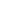 